St Augustine’s Catholic Academy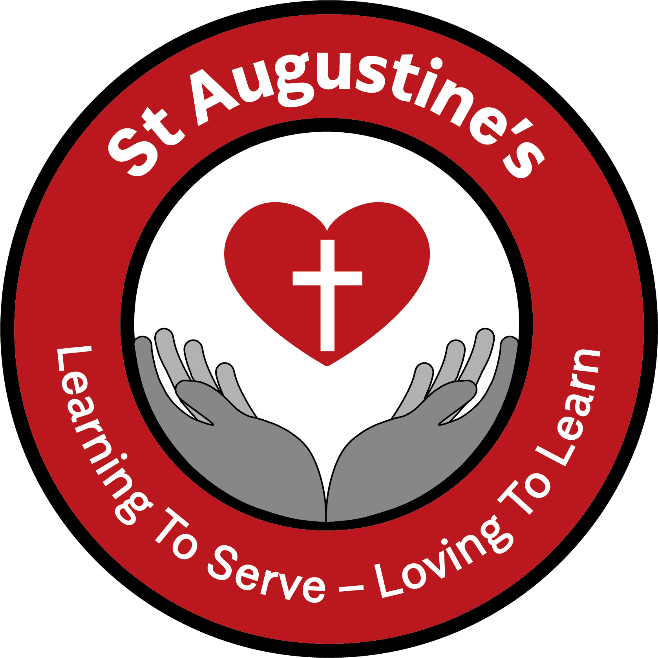 Public Sector Equality DutyMission StatementWe are created in the image of God.We strive to love and serve Himin all we do.With the Gospel Values at the centre of our school,
we aim to value, welcome, understand and support others.We do this in partnership with with our families and St Augustine’s Parish, working in partnershipThe values we live and breathe at St Augustine’s are:SERVICE  LOVE  FORGIVENESS  COURAGE  JUSTICE  COMPASSION  HOPEIntroductionThis document describes how the Governing Body of St Augustine’s Catholic Academy intends to fulfil its responsibilities under the Public Sector Equality Duty with regard to its workforce. The Equality Objectives will be part of the School Development Plan.We will have the due regard to the need to:Eliminate unlawful discrimination, harassment, victimisation and any other conduct prohibited by the Equality Act;Advance equality of opportunity between people who share a protected characteristic and people who do not share it; andFoster good relations between people who share a protected characteristic and those who do not share it.We will collect and use equality information to help us to:Identify key issues;Understand the impact of our polices, practices and decisions on people with different protected characteristics, and thereby plan them more effectively;Assess whether you are discriminating unlawfully when carrying out any of our functions;Identify what the key equality issues are for our organisation.Assess performanceBenchmark our performance and processes against those of similar organisations, nationally or locally.Take actionConsider taking steps to meet the needs of staff who share relevant protected characteristics;Identify it there are any actions we can take to avoid discrimination and harassment, advance equality of opportunity or foster good relations;Make informed decisions about your policies and practices which are based on evidence about the impact of our activities on equality;Develop equality objectives to meet specific duties;Have due regard to the aims of the general equality duty by ensuring that staff have appropriate information for decision-making.We will work towards developing an equality profile of staff to help us understand key equality issues in our workforce, including any evidence of pay gaps or ‘occupational segregation’ i.e. staff with certain protected characteristics being over-represented in particular roles, for example, women as cleaners, or at certain grades. In addition, we note that it is likely to be useful to collect and consider information, appropriately disaggregated, aboutRecruitment and promotionNumbers of part-time and full-time staffPay and remunerationTrainingReturn to work of women on maternity leaveReturn to work of disabled employees following sick leave relating to their disability AppraisalsGrievances (including about harassment)Disciplinary action (including for harassment)Dismissals and other reasons for leavingPublication of Equality Information 2.1 We will collect and use enough workforce information to effectively meet the general equality duty. Where relevant and proportionate we will publish on our website some information about the impact of our employment functions on people with the different protected characteristics in order to demonstrate compliance with the general equality duty.Headteacher:Mrs F Moore Chair of Governors:Mrs J WelshDate Adopted:July 2022Review Date:July 2023 